                PLANNING D’EXECUTION DES TRAVAUXDéfinitionLe planning d’exécution des travaux est le programme d’exécution des travaux; il est représenté sous forme de graphique qui donne l’ordre d’exécution, et les  moyens à mettre en œuvre en fonction du temps (il indique la date, la durée et l’ordre d’exécution des différents travaux).Généralement en prend comme base le délai contractuel sur lequel en répartie l’ensemble des ouvrages à réaliser.Etude de dossier de préparation de travailAvant d’entamer les travaux de réalisation d’un projet objet du contrat ou du marché qui lie l’entreprise au maitre de l’ouvrage . Celle-ci doit procéder à l’étude du dossier de préparation du travail, elle doit dégager les moyens humains, matériels et financiers à mettre en œuvre afin de respecter les délais contractuels imposé par le maitre de l’ouvrage.Ce dossier de préparation des travaux  est élaboré au niveau des services des méthodes de l’entreprise, il doit déterminer avec précision tout les plannings relatifs aux personnels, matériels, matériaux et finances INTERET DU PLANNINGLe planning est surement un des seuls documents du chantier qui concerne absolument tout le monde du client à l’entreprise et à tous les niveaux de responsabilité.Chaque intervenant a besoin de connaitre à l’avance et aussi précisément que possible le déroulement du chantier  car il a de grande répercutions financières.Coté  maitre d’ouvrage :*   il conditionnera les dates de déblocage des fonds auprès du trésor ou  de la banque et donc le montant des intérêts intercalaires. *  Si les biens sont destinés à la revente. Les acquéreurs sont également liés à leur banque par ce planning.Coté  maitre d’œuvre :Ce document servira de « partition » pour organiser l’intervention de chaque entreprise. Il servira également de référence pour évaluer le retard des entreprises et leur imputer d’éventuelles indemnités.Coté entreprise :* Il est indispensable pour chiffrer les frais de chantier (matériels- baraques-grue- poclain-chef de chantier ect..) * Essentiel pour remettre une offre  de prix cohérente. *  En exécution il conditionnera les dates  d’affectation des ouvriers et donc le       nombre d’heures consommées pour l’opération.*  Il permettra de planifier l’organisation des autres entreprises et sous-traitant,  les locations de matériels ect.Données nécessaires pour faire le planning

Pour faire le planning, il faut:
*   la liste de tous les travaux à exécuter avec leur caractéristiques (quantités ou    volumes, contraintes techniques et technologiques);
*   les ressources (humaines et matérielles) à mettre en œuvre pour leur exécution avec leurs caractéristiques (rendements, nombre; temps de travail, etc...).

Ces éléments doivent permettre de déterminer les dates de début et de fin de toutes les taches  Le planning doit répondre à certaines conditions, par exemple:

- l’exécution de certains travaux dans un délai déterminé;
- continuité dans l’exécution des travaux;
- suivre un certain ordre d’exécution des travaux imposé par les techniques de construction;
- respecter certaines conditions technologiques;
- avoir certains paramètres économiques satisfaisants, etc. ...PLANNING GENERAL
Ainsi, si t i est la durée d’exécution de la tâche i , on a: T i f = T i d + t i
Il s’agit, maintenant, de trouver parmi les plannings(P), le plus optimal qui répond le
mieux aux conditions citées en haut.
La détermination de la durée de réalisation des différentes tâches s’effectue dans un
tableau approprié.LES PLANNINGS  PARTICULIERSPlanning du personnel   C’est un graphique qui donne la répartition du personnel employé sur le chantier par catégorie socio-professionnelles  en fonction du temps. Il permet d’éviter les insuffisances en personnel qualifié que les surplus de main d’œuvre  génératrice de dépense non planifiée.                                                                                                                                                                                                                                                                                                                                                                                                                                                                                                                                                                                                                                                                                                                                                                                                                                                                                                                                                                                                                                                                                                                                                                                                                                                                                                                                                                                                                                                                                                                                                                                                                                                                                                                                                                                                                                                                                                                                                                                                                                                                                                                                                                                                                                                                                                                                                                                                                                                                                                                                                                                                                                                                                                                                                                                                                                                                                                                                                                                                                                                                                                                                                                                                                                                                                                                                                                                                                                                                                                                                                                                                                                                                                                                                                                                                                                                                                                                                                                                                                                                                                                                                                                                                                                                                                                                                                                                                                                                                                                                                                                                                                                                                                                                                                                                                                                                                                                                                                                                                                                                                                                                                                                                                                                                                                                                                                                                                                                                                                                                                                                                                                                                                                                                                                                                                                                                                                                                                                                                                    Courbes d’effectif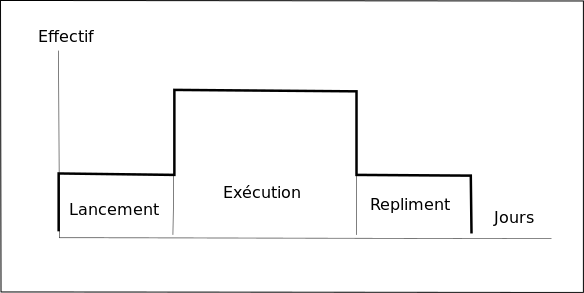 Planning du matérielDonne pour chaque engin le début et la fin de son intervention ainsi que son affectation sur les différents ouvrages du projet. La durée d’utilisation d’un engin donné et fonction du volume de travail à effectué et de la capacité réelle de l’engin.Compte tenu du coups de location des engins et de leur incidence sur le coup des ouvrages, on a intérêt à dresser un planning d’utilisation de matériel qui permet de ressortir l’utilisation optimum des engins en réduisant au minimum leur immobilisation entre deux phases de travail donné.Représentation : Planning des matériauxL’approvisionnement régulier des chantiers en matériaux de construction est une condition étentielle du respect des délais contractuel. Il est impératif de dresser pour chaque opération entamée des plannings de matériaux. Ce planning des matériaux nous donne les quantités de matériaux nécessaires à la réalisation des ouvrages projetés ainsi que la date de leur approvisionnement sur chantier. Les quantités sont déterminées à partir des métrés du devis quantitatifPlanning  financierIl fait ressortir pour chaque chantier toutes les opérations de recette et de dépense engagées au courant  de chaque mois. La balance entre recette et dépense donne la situation financière du chantier (bénéfice ou déficit)Dépenses :     - Paie du personnel + chargesAchat de matériauxLocation des enginsTransportFrais d’étude et de siègeFrais générauxRecettes         - situation des travaux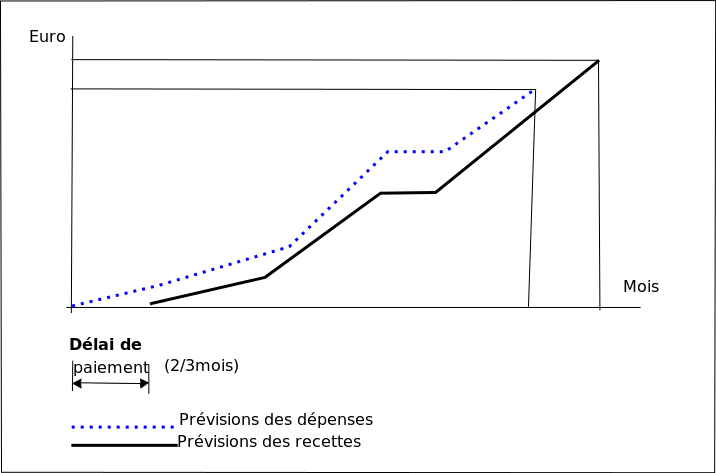 TRAVAUX DIRIGES 1- Le maître d’œuvre doit un rapport d’avancement périodique à son maître d’ouvrage :Réponse
1- oui
2- non
3- cela dépend du contrat2- Lorsque l’on a établi l’organigramme des tâches, la première opération de
planification consiste à :      Réponsedessiner un réseau logique des activitésaffecter un responsable à chaque tâcheétablir un tableau des antécédentslister les jalons de la réalisation3- En planification, le délai d’une tâche est :      Réponsele nombre de jours ouvrés pour réaliser la tâchela différence entre la date de début et la date de fin de la tâchela charge de travail nécessaire pour réaliser la tâcheDans un réseau logique, le chemin critique est celui :      Réponsequi représente les tâches qu’on doit exécuter en premier lieudont la durée totale est supérieure à celle de tous les autresqui tolère le plus de flexibilité dans sa réalisationdont les tâches ont les durées les plus mal définies On définit l’avancement physique des tâches d’études comme le rapport entre
le total des heures réellement dépensées et le total des heures prévues pour
effectuer l’ensemble de ces tâches :Réponse              1-  vrai
              2- faux Qu’est ce qu’une non-conformité ?     Réponse1- une différence entre ce que souhaite le client et ce qui lui a été
    contractuellement vendu
2- une réalisation ne correspondant pas exactement aux spécifications
    initialement convenues En général, sur un chantier de construction, le paramètre le plus difficile à
maîtriser est :Réponsela qualité du travaille coûtle délai
Planning généralPlanning généralPlanning généralPlanning généralPlanning généralPlanning généralPlanning généralPlanning généralPlanning généralPlanning généralPlanning généralPlanning généralPlanning généralPlanning généralPlanning généralPlanning généralPlanning généralPlanning généralChantiertachestaches1111122223333MoisMoisMoisN°Désignation1234556789101112131415Semaine1Terrassement2Infrastructure3Superstructure4Maçonnerie5Enduits6Revêtement de sol7Etanchéité8Menuiserie9Peinture10Electricité11DiversPlanning généralChantierChantierChantierChantierChantierChantierChantierChantierChantierChantierChantierChantierChantierChantierChantierChantierChantierChantierChantierChantierChantierChantierChantierChantiertaches1111222223333344444MoisMoisDésignation-tachesDurée123445678891011121213141516161717Semainespelle en location1sgrue à tour13 s15 sposte de bétonnage9 sbanches métalliquesEtc.